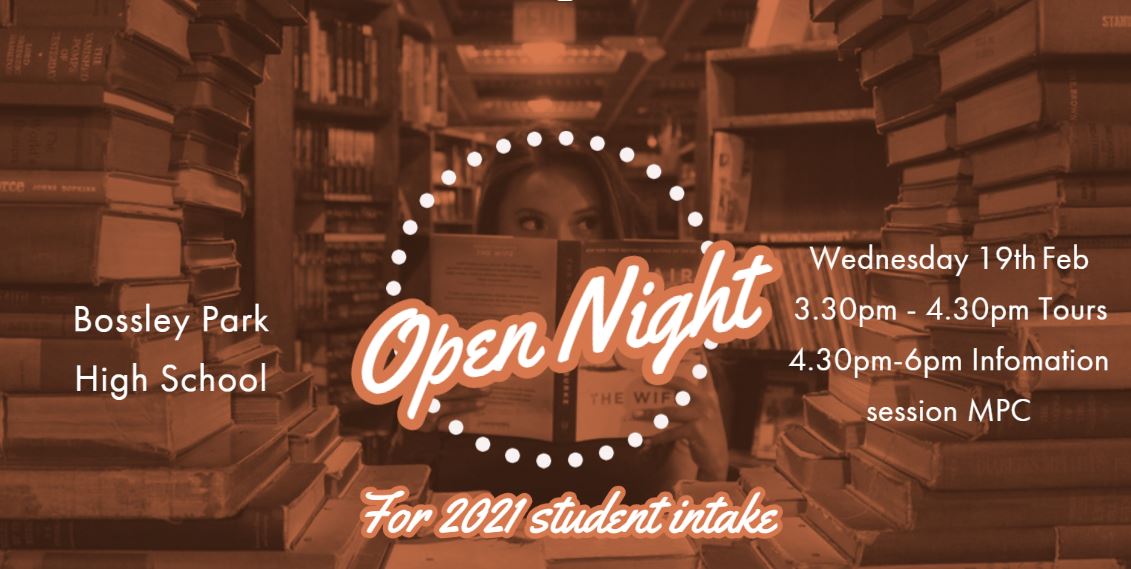 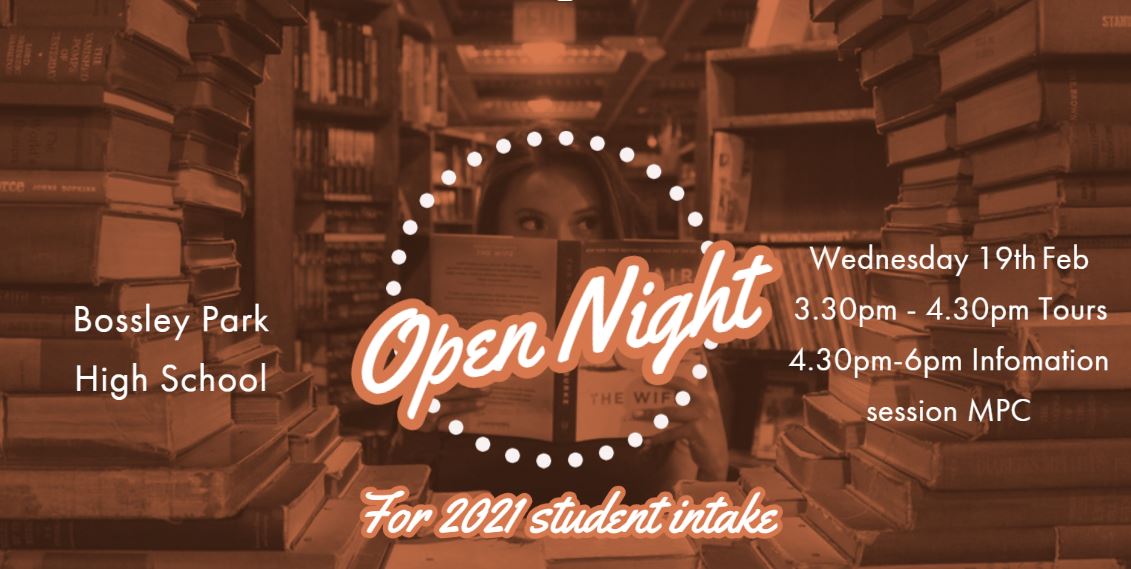 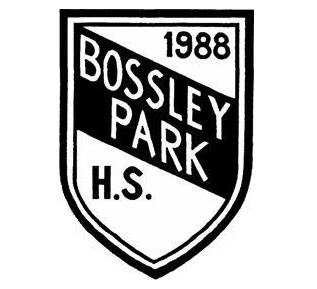 Our school will be holding our annual Open Night on Wednesday 19th February from 4.30pm-6.00pm in the School Hall.  We will be having tours of the school from 3.30pm – 4.30pm. Come along, meet the teachers and see how Bossley Park High School inspires students to achieve success, both at school and beyond, through the many opportunities we have to offer. 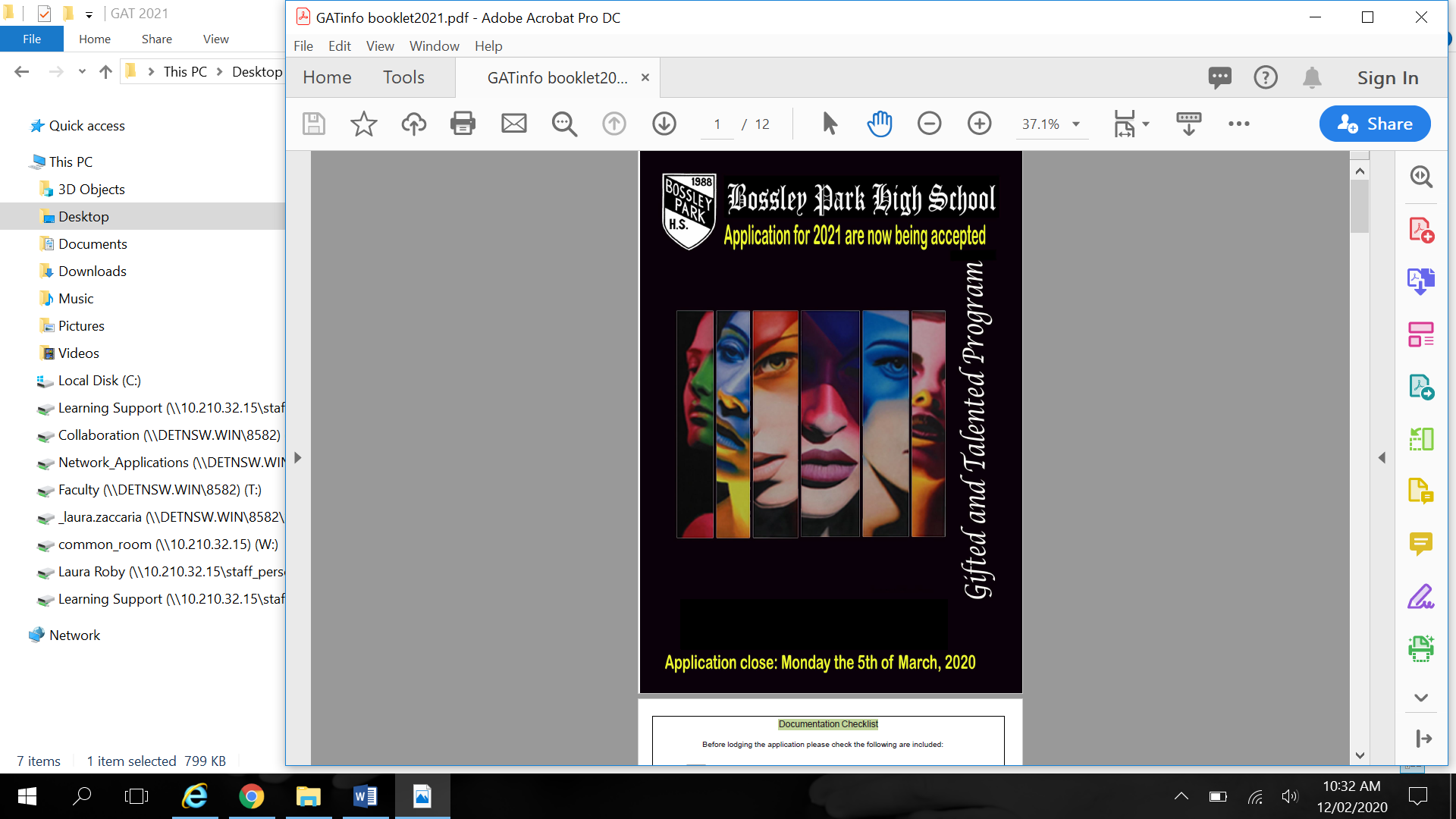 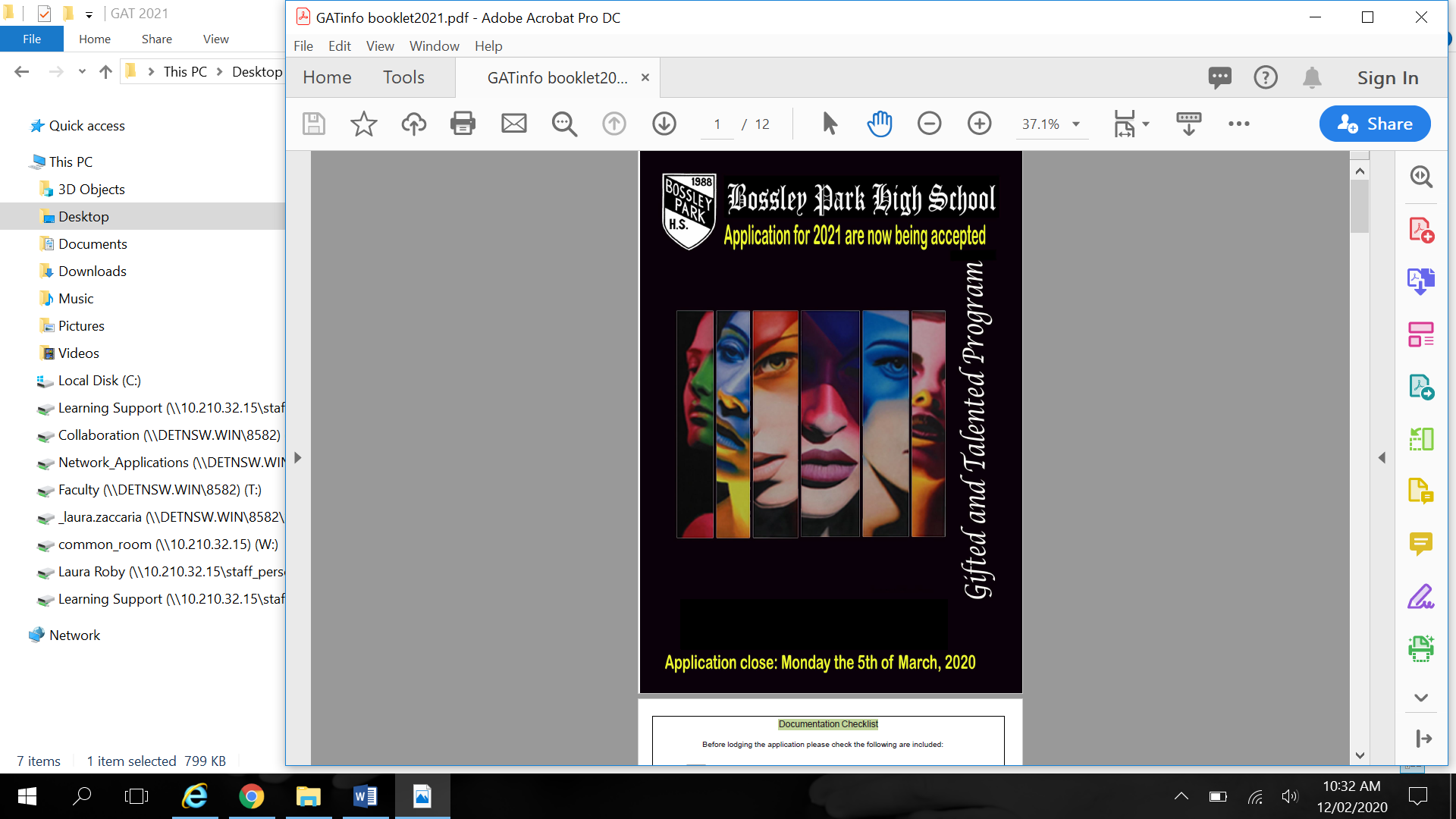 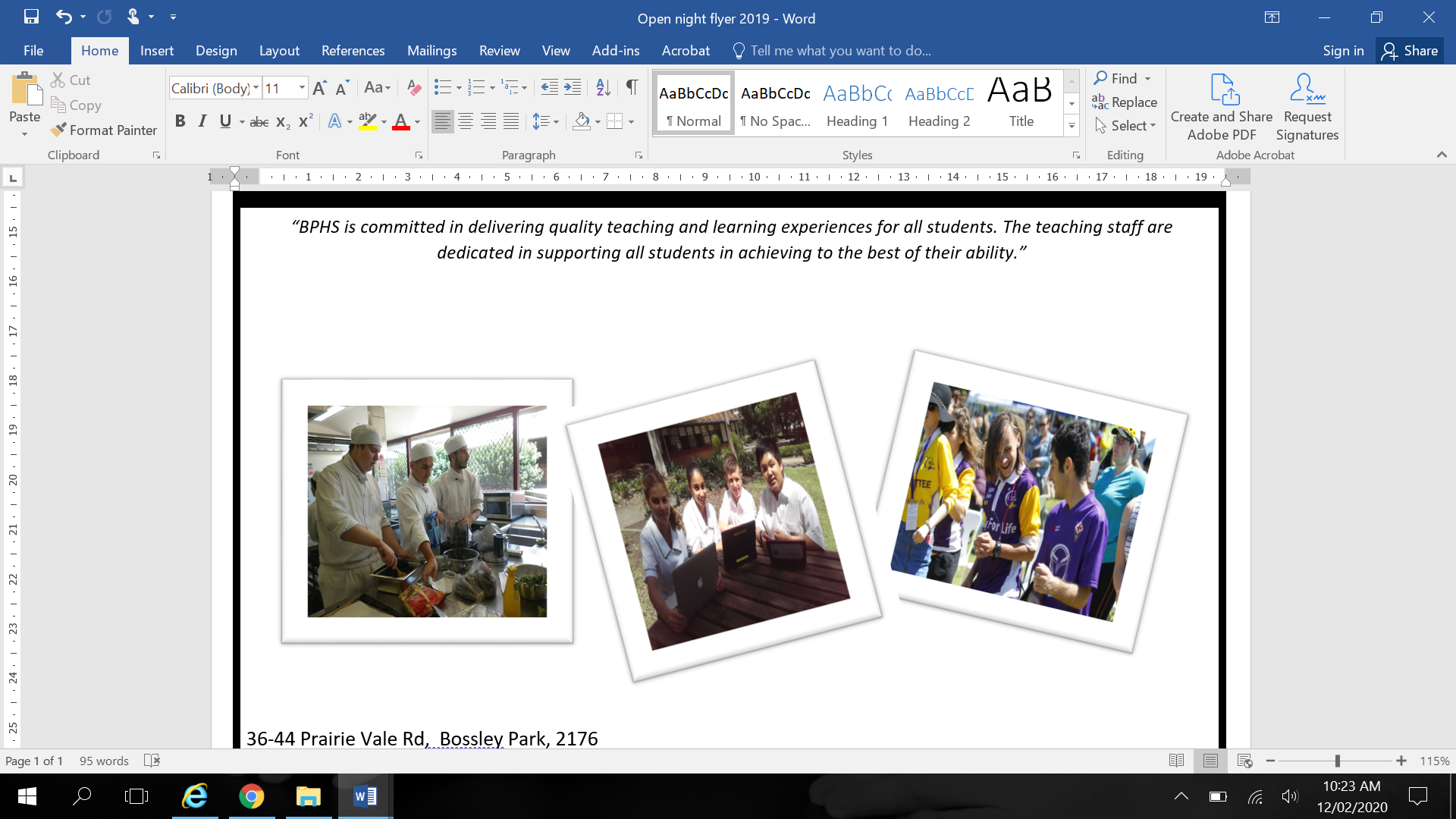 36-44 Prairie Vale Rd, Bossley Park, 2176Ph: (02) 9823 1033    Fax: (02) 9823 7835 Web Address: http://www.bossleypkh.schools.nsw.edu.au/Email Address: bossleyph-h.school@det.nsw.edu.auSocials: https://www.facebook.com/BPHS